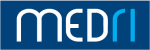 Kolegij: Nuklearna medicinaVoditelj: izv.prof.dr.sc. Tatjana Bogović Crnčić, dr.med.Katedra: Katedra za nuklearnu medicinuStudij: Integrirani preddiplomski i diplomski sveučilišni studij MedicinaGodina studija: 4. godinaAkademska godina: 2020./2021.IZVEDBENI NASTAVNI PLANPodaci o kolegiju (kratak opis kolegija, opće upute, gdje se i u kojem obliku organizira nastava, potreban pribor, upute o pohađanju i pripremi za nastavu, obveze studenata i sl.):Popis obvezne ispitne literature: Popis dopunske literature:Nastavni plan: Popis predavanja (s naslovima i pojašnjenjem):Popis seminara s pojašnjenjem: Popis vježbi s pojašnjenjem: Obaveze studenata:Ispit (način polaganja ispita, način bodovanja, kriterij ocjenjivanja):SATNICA IZVOĐENJA NASTAVE za akademsku 2020/21. godinuPopis predavanja, seminara i vježbi:Kolegij NUKLEARNA MEDICINA  je obavezni kolegij na četvrtoj godini Integriranog preddiplomskog i diplomskog sveučilišnog studija Medicina i sastoji se od 12 sati predavanja, 6 sati seminara i 12 sati vježbi, ukupno 30 sati (2 ECTS). Kolegij se izvodi u prostorijama Kliničkog zavoda za nuklearnu medicinu i predavaonici Kliničkog bolničkog centra Rijeka (lokalitet Rijeka). Obuhvaća upoznavanje cjelovite primjene radionuklida u medicini za potrebe rada liječnika opće medicine ali služi i kao osnova za daljnje poslijediplomsko usavršavanje i specijalizaciju različitih medicinskih grana. Student upoznaje korištenje radionuklida u dijagnostičke i terapijske svrhe, manipulaciju otvorenim izvorima zračenja te principe zaštite u takvim postupcima.Nastavnici i suradnici na kolegiju:Izv. profesorica dr.sc. Tatjana Bogović Crnčić, dr.med, voditeljica kolegijaIzv. profesorica dr.sc. Svjetlana Grbac-Ivanković, dr.med. Docentica dr.sc. Neva Girotto, dr.med.Asistentica Ana Hrelja, dr.med.Poslijedoktorandica Maja Ilić Tomaš, dr. med.Naslovna izv. profesorica dr.sc. Antonija Balenović, dr. med.Naslovna asistentica Jasna Nekić, dr. med.Naslovni asistent Leo Fischer, dr. med.Vanjski suradnici:Dea Dundara Debeljuh, mag. phys.Ivan Pribanić, educ.phys.et math.Sonja Rac, bacc. med. techn.Nikola Finka, bacc. rad. techn. Nives Orešković,  bacc. rad. techn.Cilj kolegija je upoznavanje studenata s primjenom radionuklida u dijagnostičkim i terapijskim postupcima, odnosno indikacijama za njihovu kliničku primjenu i praksu. Upoznavanje sa specifičnostima korištenja radioaktivnosti te osnovnim standardima sigurnosti (tzv. Basic Safety Standads), za zaštitu od zračenja u radu s otvorenim izvorima zračenja. Studenti nakon nastave trebaju biti sposobni racionalno, stručno i opravdano razumjeti i postaviti indikacije za najčešće dijagnostičke i terapijske postupke u nuklearnoj medicini u radu s bolesnicima u općoj medicini. Potrebno je da artikuliraju i definiraju osnovne postupke i specifičnosti zaštite od radioaktivnog pacijenta, razumiju mogućnosti kontaminacije radioaktivnošću ispitanika odnosno bolesnika, potrebu zaštite populacije koja je u kontaktu sa bolesnicima, te okoliša.Sadržaj kolegija:Vrste radionuklida (RN) s obzirom na raspad (gama, beta minus i plus, alfa). Optimalna svojstva radionuklida za dijagnostiku i terapiju, najčešći radionuklidi u nuklearnoj medicini (tehnecij-99m, radioizotopi joda, fluor-18). Radiofarmaci (RF).  Zaštita pri radu s otvorenim izvorima zračenja. Osnovno o instrumentaciji - gama detektori, gama brojači, gama kamera.  Slikovni i „in vitro“ dijagnostički postupci s radionuklidima i radiofamacima, pojmovi statičke i dinamičke planarne scintigrafija, vrste emisijske tomografije (single photon- SPECT i  pozitronska- PET), hibridna slikovna dijagnostika (SPECT/CT, PET/CT) i noviji hibridi- PET/MR i dr..Funkcijska dijagnostika bolesti štitne žlijezde (scintigrafija, akumulacija joda), sonografija štitnjače i vrata te citološka punkcija vođena ultrazvukom. Dijagnostika i liječenje benignih bolesti štitnjače i karcinoma štitne žlijezde, radiojodna terapija hipertireoze i karcinoma. Terapijska primjena ostalih radionuklida/radiofarmaka.Scintigrafija i SPECT/CT skeleta, scintigrafija i SPECT/CT pluća, SPECT/CT dijagnostika neuroendokrinih tumora i upala. Detekcija limfnog čvora čuvara (sentinel limfoscintigrafija). PET/CT dijagnostika u onkologiji (18F-FDG) i drugim granama medicine. Nuklearno-medicinska dijagnostika u kardiologiji, nefro-urologiji, pedijatriji,  neurologiji, gastroenterologiji. Hitna stanja u nuklearnoj medicini.Pojam teranostike i personalizirane medicine, korištenje umjetne inteligencije. ISHODI UČENJA:Stjecanje znanja i vještina, općih i specifičnih, determinirano je popisom ciljeva, znanja i vještina koje student tijekom nastave treba usvojiti. Ograničavajući faktor u stjecanju vještina je rad u zoni ionizirajućeg zračenja s otvorenim izvorima zračenja. Zbog zakonskih odredbi student ne smije osobno rukovati odnosno manipulirati radionuklidima i radiofarmacima. Potrebna znanja student stiče savladavanjem programa nastave (teoretski dio), pripremom seminara te prisustvom, odnosno promatranjem postupaka i vještina na vježbama. Opće kompetencije (znanje) koje student mora steći kao ishod učenja su:1. Radiofarmaci- definirati pojam radionuklida i radiofarmaka, nabrojiti najvažnije dijagnostičke radionuklide i njihove fizikalne karakteristike (energiju gama zračenja i fizikalni poluživot).  Navesti svojstva idealnog dijagnostičkog radionuklida.2. Instrumentacija- opisati tehnička načela stvaranja planarne slike na gama kameri, te osnove rekonstrukcije u SPECT i PET tomografiji.3. Opisati i prepoznati dodatni doprinos hibridnih tehnologija (SPECT/CT i PET/CT).4. Zapamtiti i nabrojiti najčešće primjenjivane nuklearno medicinske slikovne (tj. „in vivo“) dijagnostičke metode i radiofarmake; dati primjer i opisati pojedini postupak u nerfourologiji, onkologiji, kardio-pulmologiji, pedijatriji, neurologiji.5. Terapijski postupci u nuklearnoj medicini- razlikovati dijagnostičku i terapijsku primjenu radiofarmaka,  sažeti fizikalne, kemijske i biološke temelje za upotrebu radionuklida u terapiji bolesti, navesti svojstva idealnog terapijskog radionuklida, te primjere terapijskih radionuklida.6. Dijagnostika i liječenje bolesti štitnjače- navesti fizikalne osobine joda-131, ali i razlike prema drugim izotopima joda (jod 123, jod 125, jod 124), raspraviti svrhu mjerenja akumulacije radiojoda i scintigrama kod benignih bolesti koje se mogu liječiti radiojodom. 7. Objasniti kako se radiojod koristi u algoritmu liječenja bolesnika s rakom štitnjače te koja je u njemu uloga scintigrafije i tomografije (SPECT/CT-a) cijelog tijela.8. Zaključiti kako nuklearna medicina omogućava personaliziranu terapiju (teranostički pristup, na primjeru radioizotopa joda i radiofarmaka za neuroendokrine tumore).9. Zaštita od otvorenih izvora zračenja u medicini- prepoznati činjenicu da je u nuklearnoj medicini bolesnik izvor zračenja, zapamtiti tri glavna fizikalna principa zaštite od vanjskog izvora zračenja i prepoznati razliku u radu i rukovanju s tekućim otvorenim izvorima zračenja prema radu sa zatvorenim izvorima  (npr. rtg uređaj, CT), sjetiti se mogućnosti kontaminacije.Specifične kompetencije (vještine) su: 1. Dobivanje radionuklida (99mTc) iz generatorske kolone- razumjeti eluiranje generatora.2. Obilježavanje radiofarmaka- razumjeti mehanizam biodistribucije radiofarmaka, o čemu ovisi jesu li statički ili dinamički.3. Scintigrafija organa ili organskog sustava gama kamerom, analiza statičkih i dinamičkih studija računalom- objasniti razlike između statičkih i dinamičkih studija, znati primjenu najvažnijih radiofarmaka prema poglavljima iz predavanja.4. Odgovoriti koji tip radiofarmaka (statički  ili  dinamički) omogućava emisijske tomografske studije (SPECT, PET) i zašto.5. Hibridna slikovna dijagnostika (SPECT/CT, PET/CT)- usvojiti osnova znanja o prednostima hibridne instrumentacije i doprinosu „low dose“ CT-a (LDCT) kod SPECT-a i PET-a.6. Ultrazvuk vrata i/ili štitnjače- znati i razumjeti važnost ultrazvučne dijagnostike u bolestima štitnjače, naročito u obradi čvorova u štitnjači, doprinos citološke punkcije pod kontrolom UZV, naročito u dijagnosticiranju karcinoma.Način izvođenja nastave:Nastava iz kolegija “Nuklearna medicina” odvija se u 4. godini u obliku predavanja koja će se održati u predavaonama KBC Rijeka, ukoliko bude moguće ovisno o epidemiološkoj situaciji ili će biti objavljena na Share portalu ili putem platforme MS Teams ili Merlin, o čemu će studenti biti pravovremeno obaviješteni, te vježbi i seminara koji će se održati u KZNM (onsite) ukoliko bude moguće ili online putem istih platformi. Predviđeno vrijeme trajanja nastave je ukupno 5 tjedana. Tijekom nastave studenti će trebati napisati, odnosno pripremiti i prezentirati jedan seminarski rad koji će se ocijeniti, te nakon završene nastave slijedi usmeni završni ispit. Izvršavanjem svih nastavnih aktivnosti te s uspješno položenim završnim ispitom student  stječe 2.0 ECTS boda. Detaljan opis obaveza i ocjenjivanja tijekom nastave vidjeti u odlomku „Ispit“.KomentarObzirom na zakonska ograničenja u praktičnom radu studenata (bolesnici kao otvoreni izvori ionizirajućeg zračenja), vježbe s bolesnicima je moguće izvoditi samo u ambulanti za bolesti štitnjače i ultrazvučnoj ambulatni, te prikazom izvođenja slikovne dijagnostike i medicinske dokumentacije pojedinih bolesnika.1. Damir Dodig I Zvonko Kusić:”Klinička nuklearna medicina”,Medicinska naklada, Zagreb, 2012. drugo, obnovljeno i dopunjeno izdaje.2.  Balenović I Mirko Šamija:Klinička primjena PET/CT  dijagnostike u onkologiji, Zrinski d.d./Poliklinika Medikol, Zagreb, 2011.1. Stipan Janković I Davor Eterović:”Fizikalne osnove I klinički aspekti medicinske dijagnostike”, Medicinska naklada, Zagreb, 2002.2. B.Dresto Alač: Radioaktivnost. Primjena u medicini. Autorizirano predavanje MF u Rijeci (web stranice)3. Antonija Balenović, Mirko Šamija, Renata Dobrila-Dintinjana, Svjetlana Grbac-Ivanković: „PET/CT- klinička primjena“, Izdavači: HAZU, Zaklada onkologija i MEF Rijeka, 2014.4. European Nuclear Medicine Guide A joint publication by EANM and UEMS/EBNM
Edited by: Roland Hustinx and Kristoff Muyllehttps://www.nucmed-guide.app/#!/homeP1. Fizika nuklearne medicine; Optimalna svojstva radionuklida; Osnove radiofarmacije;  Zaštita od zračenjaDefinirati pojam radioaktivnog raspada, radionuklida i radiofarmaka, nabrojiti najvažnije dijagnostičke radionuklide i njihove fizikalne karakteristike. Razumjeti razliku radionuklida i radiofarmaka.Usvojiti osnovna tri principa zaštite (udaljenost, vrijeme, zaštitna sredstva) i osnovne dozimetrijske jedinice.P2. Osnovno o instrumentaciji; Hibridna slikovna dijagnostika: SPECT/CT, PET/CTOpisati tehnička načela stvaranja planarne slike na gama kameri. Upoznati osnove rekonstrukcije u SPECT i PET tomografiji, opisati i prepoznati dodatni doprinos hibridnih tehnologija (SPECT/CT i PET/CT). P3. Dijagnostika bolesti štitne žlijezde: UTZ vrata i štitnjače, scintigrafija štitne žlijezdeNavesti ulogu nuklearnomedicinskih metoda u dijagnostici bolesti štitne žlijezde. P4. Liječenje hipertireoze s I 131Razumijevanje i objašnjenje uloge I131 u dijagnostici i liječenju dobroćudnih bolesti štitne žlijezde. Opis i cilj terapije s I131.P5. Dijagnostika i liječenje karcinoma štitne žlijezdeOpisati dijagnostiku i razumjeti i objasniti ulogu radiojoda u terapiji diferenciranih karcinoma štitnjače.  Postterapijski sken cijelog tijela nakon radiojodne ablacije i radiojodne terapije.P6. Dijagnostika radiofarmacima u neurologijiDijagnostika parkinsonskih sindroma (dopaminski sustav), demencija, dijagnostika moždane smrti. Dati primjer i opisati pojedini postupak u navedenim područjima medicine.P7. Perfuzijska tomografija miokarda; Ostale metode u nuklearnoj kardiologiji Razumjeti perfuzijsku tomografiju miokarda i primjenu u koronarnoj bolesti (detekcija ishemije i ožiljka). Nabrojiti ostale metode u nuklearnoj kardiologiji.P8.  Scintigrafija bubrega (statička i dinamička)Dati primjer i opisati pojedini postupak u nefrourologiji. Razumjeti ulogu scintigrafije bubrega.P9. PET/CT hibridna dijagnostika u onkologiji i ostalim indikacijama INavesti indikacije za FDG PET/CT u onkologiji. Razumjeti doprinos LDCT-a u PET/CT-u i SPECT/CT-u.P10.  PET/CT hibridna dijagnostika u onkologiji i ostalim indikacijama IIDati primjer i opisati primjenu FDG PET/CT dijagnostike u pojedinoj onkološkoj bolesti. Indikacije izvan onkologije (neurologija, kardiologija, upale).. P11.  Hibridna dijagnostika pomoću SPECT/CT-a; Neuroendokrini tumori.Dati kliničke primjere i razumjeti nadogradnju SPECT-a LDCT-om u različitim indikacijamaP12. Dijagnostika radiofarmacima u detekciji upala; Pojam molekularne slikovne dijagnostike; Razvoj hibridne dijagnostike i umjetne inteligencije Dati primjer i opisati pojedini postupak u dijagnostici upala, te u detekciji infekcija. Razumjeti pojam slikovnih biomarkera; pojam teranostike i personalizirane medicine. S1  Liječenje karcinoma štitnjače, uloga radiojodaS2  Obrada čvora u štitnjačiS3  Nuklearna medicina u dijagnostici plućne embolijeS4  Slikovna dijagnostika upala i infekcijaS5  Hibridna slikovna dijagnostika s  F18-FDG PET/CT u onkologijiSvaki student priprema i prezentira jedan zadani seminar (seminarsko pitanje), te sudjeluje u raspravi o tom pitanju i drugim seminarima. Literatura je ista kao i ispitna.Ishodi učenja su isti kao kod predavanja i u općem dijeluV1 do V12  Prate predavanja / seminareIshodi učenja isti kao kod predavanja  i u općem dijeluStudenti/studentice su obvezni redovito pohađati i aktivno sudjelovati u svim oblicima nastave te tijekom svih oblika nastave moraju biti spremni odgovarati na postavljena pitanja. Također se očekuje aktivno sudjelovanje na vježbama (ukoliko bude moguće, ovisno o preporukama Nacionalnog stožera civilne zaštite). Da bi se nastava mogla odvijati na taj način, studenti/studentice moraju pročitati/pogledati pripremljene materijale. Tijekom vježbi studenti neće rukovati s radioaktivnim materijalom niti pregledavati radioaktivne pacijente, u skladu s zakonskim propisima o zaštiti od zračenja.  Na vježbama je obavezno nošenje bijelih kuta (mantila) i maski za lice.Tijekom nastave studenti/studentice trebaju pripremiti i prezentirati jedan seminarski rad, odnosno obraditi jednu zadanu seminarsku temu (S1,2,3,4,5) u programu Microsoft Power Point (2-6 slajdova) uz OBAVEZNO  zaključno mišljenje o zadanoj temi u obliku kratkog sažetka, te ga predati nakon seminara u elektroničkom obliku. Seminarski rad će se ocijeniti, odnosno bodovati. Studenti trebaju aktivno sudjelovati u raspravi s voditeljem seminara o zadanim temama. Pozitivno ocijenjen seminar je uvjet za pristupanje završnom usmenom ispitu. Ukoliko student ne zadovolji, imati će priliku ponoviti izlaganje seminarskog rada. U ispitnom roku su studenti/ce dužni prijaviti se na završni usmeni ispit. Detaljan opis obaveza tijekom nastave vidjeti u odlomku „Ispit“.ECTS bodovni sustav ocjenjivanja:Ocjenjivanje studenata provodi se prema važećem Pravilniku o studijima Sveučilišta u Rijeci (odobrenog od Senata), te prema Pravilniku o ocjenjivanju studenata na Medicinskom fakultetu u Rijeci (usvojenog od Fakultetskog vijeća Medicinskog fakulteta u Rijeci).Rad studenata/studentica vrednuje se tijekom nastave i na završnom ispitu. Od ukupno 100 bodova, pohađanjem ili praćenjem nastave online, te izradom seminarskog rada student/studentica može tijekom nastave maksimalno prikupiti 50 ocjenskih bodova (50%). Dodatnih 50 ocjenskih bodova (50%) student/studentica stječe na završnom ispitu. Od maksimalnih 50 ocjenskih bodova koje je moguće ostvariti tijekom nastave, student/studentica mora sakupiti minimum od 25 ocjenskih bodova da bi pristupio završnom (usmenom) ispitu. Bodovi se dobivaju uspješno pripremljenim, prezentiranim i predanim seminarskim radom u programu Power Point te sudjelovanjem u raspravi s voditeljem seminara. Studenti koji sakupe 24 i manje ocjenskih bodova imat će priliku za jedan popravni seminarski rad (između prvog i drugog ispitnog roka), te ako uspješno pripreme i predstave novu ili istu zadanu seminarsku temu moći će pristupiti završnom usmenom ispitu koji će se održati putem platforme MS Teams ili na KZNM (u skladu s preporukama Nacionalnog stožera civilne zaštite). Studenti koji sakupe manje od 25 ocjenskih bodova (F ocjenska kategorija) moraju ponovo upisati kolegij. Ocjenjivanje studenata vrši se primjenom ECTS (A-F) i brojčanog sustava (1-5). Ocjenjivanje u ECTS sustavu izvodi se apsolutnom  raspodjelom.Prisustvo na nastavi Ukoliko, ovisno o epidemiološkoj situaciju, budu organizirane kliničke vježbe, student/studentica može izostati s najviše 30% nastave, i to sa svakog pojedinog oblika nastave (predavanja, vježbe, seminari), što mora opravdati liječničkom ispričnicom (ukoliko se radi o zdravstvenom razlogu) ili drugim odgovarajućim dokumentom (poziv na sud i sl.). Nema mogućnosti nadoknade izostanka s nastave vježbi i seminara. Ukoliko student opravdano ili neopravdano izostane s više od 30% nastave ne može nastaviti praćenje kolegija “Nuklearna medicina” te gubi mogućnost izlaska na završni ispit. Time je prikupio 0 ECTS  bodova i ocijenjen je ocjenom F. Tijekom nastave ocjenjivat će se sljedeće aktivnosti:Ocjenske bodove student stječe izvršavanjem postavljenih zadataka na sljedeći način:Aktivnost na seminarima (uvjet za pristupanje usmenom ispitu) Pozitivno ocijenjenim seminarom na zadanu temu student stječe uvjet za pristupanje završnom usmenom ispitu. Seminarski rad  -ukupno 50 ocjenskih bodova Tijekom izvođenja kolegija studenti/studentice moraju izraditi i prezentirati jedan seminarski rad na zadanu temu u programu  Power Point (2-6 slideova) s OBAVEZNIM zaključnim kratkim mišljenjem na kraju rada o obrađenoj temi u obliku sažetka. Predviđeno vrijeme trajanja izlaganja za svakog studenta je 5-10 minuta. Nakon seminara, rad je potrebno predati u elektronskom obliku. Uspješno odrađeni seminar uvjet je za pristupanje završnom usmenom ispitu. Ukoliko seminarski rad ne zadovoljava, student će imati priliku predati novi seminarski rad na drugu ili istu zadanu temu. Maksimalni broj bodova koji student može dobiti na seminarskom radu je 50.Za pristupanje usmenom ispitu student mora tijekom nastave (seminarski rad) sakupiti minimalno 25 bodova, a za uspješno polaganje ispita mora biti pozitivno ocijenjen odnosno ostvariti minimum od 25 ocjenskih bodova.Nije moguće pisati /predati novi seminarski rad zbog korigiranja ocjene (bodova).Završni ispit (ukupno 50 ocjenskih bodova) Završni ispit čini obavezni usmeni ispit. Održati će se ovisno o epidemiološkoj situaciji na KZNM ili putem platforme Skype ili MS Teams.Uspjeh na završnom usmenom ispitu pretvara se u ocjenske bodove na sljedeći način: Za  prolaznu ocjenu na kolegiju, student/-ica mora tijekom nastave, te na završnom, usmenom ispitu sakupiti minimalno 50 ocjenskih bodova. Sukladno preporuci Sveučilišta student/studentica može odbiti pozitivnu ocjenu na ispitu. U tom slučaju student/studentica mora potpisati odgovarajući obrazac kojim prihvaća nedovoljnu ocjenu uz iskorišten jedan od tri moguća izlaska na ispit.Ocjenjivanje u ECTS sustavu vrši se apsolutnom raspodjelom, odnosno na temelju konačnog postignuća:A – 90 -100% bodovaB – 75 - 89,9%C – 60 - 74,9%D -- 50 - 59,9%F – 0 - 49,9%Ocjene u ECTS sustavu prevode se u brojčani sustav na sljedeći način:A = izvrstan (5)B = vrlo dobar (4)C = dobar (3)D = dovoljan (2)F = nedovoljan (1)DatumPredavanja (vrijeme i mjesto)Seminari 
(vrijeme i mjesto)Vježbe 
(vrijeme i mjesto)Nastavnik17.05.2021.(ponedjeljak)P 1,2; 10.30-12.00Velika predavaonica KBC  lok. Rijeka ili onlineIzv. prof. dr.sc. Bogović(Dundara Debeljuh Dea mag. phys.)18.05.2021.(utorak)P 3,4; 15.00-16.30Velika predavaonicaKBC  lok. Rijekaili onlineIzv.prof.dr.sc. Bogović 19.05.2021.(srijeda)V  C1,C2,C3(10 studenata)08.15-10.15KZZNMV C4,C5,C610.30-12.30(10 studenata)    KZZNMA. Hrelja, dr.med.Izv. prof.dr.sc. Bogovićdr.sc M. Ilić- TomašS.Rac,bacc.med.techn.Izv.prof. dr.sc. GrbacDea Dundara Debeljuh, mag. phys20.05. 2021.(četvrtak)P5,6; 15.45-17.15Velika predavaonicaKBC  lok. Rijeka ili onlineIzv. prof.dr.sc. Bogović 21.05.2021.(petak)V  A1,A2,A308.15-10.15 (10 studenata)KZZNMV B1,B2,B310.30-12.30 (10 studenata)  KZZNMdr. Fischer, dr. Med.J. Nekić, dr.med.dr.sc M. Ilić- TomašS. Rac, bacc.med.techn.  Izv. prof.dr.sc. Bogović Doc.dr.sc. Girotto24.05.2021.(ponedjeljak )P 7;8; 15.45-17.15Velika predavaonica KBC  lok. Rijeka ili onlineDoc.dr.sc. Girotto 25.05.2021.(utorak)V B4,B5,B608.15-10.15(10 studenata)KZZNMV A4,A5,A610.30-12.30(10 studenata)KZZNMA. Hrelja, dr.med.J. Nekić, dr.med.dr.sc M. Ilić- TomašIvan Pribanić, educ.phys.et mathIzv.prof.dr.sc. Grbac- IvankovićIzv.prof.dr.sc. Bogović26.05.2021.(srijeda)P 9,10; 13.00-14.30Velika predavaonica KBC  lok. Rijeka ili onlineIzv.prof.dr.sc.Balenović27.05.2021.(četvrtak)V A1,A2,A308.15-10.15(10 studenata)KZZNMV A4,A5,A610.30-12.30(10 studenata)  KZZNMIzv.prof.dr.sc. BogovićA. Hrelja, dr.med.dr. Fischerdr.sc M. Ilić- TomašDoc.dr.sc. GirottoNikola Finka, bacc. rad. techn. 28.05.2021.(petak)V  C1,C2,C308.15-10.15(10 studenata)KZZNMV  B4,B5,B610.30-12.30(10 studenata)KZZNMIzv.prof.dr.sc. BogovićL.. Fischer, dr. medJ. Nekić, dr.med.dr.sc M. Ilić- TomašIzv.prof.dr.sc. Grbac- IvankovićNikola Finka, bacc. rad. techn. 31.05.2021.(ponedjeljak)V B1,B2,B308.15-10.15(10 studenata)KZZNMIzv. prof.dr.sc. GrbacDoc.dr.sc.Girotto Izv.prof.dr.sc. BogovićA. Hrelja, dr.med.J. Nekić, dr.med.dr.sc M. Ilić-Tomaš01.06.2021.(utorak)V C4,C5,C608.15 -10.15(10 studenata)KZZNMizv.prof.dr.sc. Bogović Izv. prof.dr.sc. GrbacDoc.dr.sc.Girotto A. Hrelja, dr.med.J. Nekić, dr.med.dr.sc M. Ilić-TomašNives Orešković,  bacc. rad. techn.04.06.2021.(petak)P 11,12;  08.00-09.30Velika predavaonica KBC  lok. Rijeka ili online Izv. prof.dr.sc. Grbac07.06.2021.(ponedjeljakS B1,B2,B308.00-9.00 (5 studenata)9.15-10.15 (5 studenata) KZZNMS C1,C2,C310.30-11.30 (5 studenata)11.45-12.45 (5 studenata)KZZNMIzv. prof.dr.sc. GrbacIzv. prof.dr.sc. BogovićIzv.prof.dr.sc.GirottoIzv. prof.dr.sc. Bogović08.06.2021.(utorak)S A1,A2,A308.00-9.00 (5 studenata)9.15-10.15 (5 studenata)S C4,C5,C610.30-11.30 (5 studenata)11.45-12.45 (5 studenata)KZZNMIzv. prof.dr.sc. GrbacIzv. prof.dr.sc. Bogovićdr.sc M. Ilić- TomašIzv. prof.dr.sc. Bogović09.06.2021.(srijeda)S A4,A5,A68.00-9.00 (5 studenata)9.15-10.15 (5 studenata)S B4,B5,B610.30-11.30 (5 studenata)11.45-12.45 (5 studenata)KZZNMIzv. prof.dr.sc. GrbacDoc.dr.sc.GirottoIzv. prof.dr.sc. Bogović10.06.2021.(četvrtak)S B1, B2,B3 08.00-09.00 (5 studenata) 9.15-10.15 (5 studenata)KZZNMS A1,A2,A3 11.00-12.00 (5 studenata)12.15-13,15 (5 studenata)KZZNMS C1,C2,C3, 16.00-17.00 (5 studenata)17.15.18.15 (5 studenata)  KZZNMIzv.prof.dr.sc. BogovićIzv. prof.dr.sc. GrbacDoc.dr.sc.Girottodr.sc M. Ilić- Tomaš11.06.2021.(petak)S B4,B5,B608.00-9.00(5 studenata) 9.15-10.15 (5 studenata)KZZNMIzv. prof.dr.sc. GrbacDoc.dr.sc.GirottoIzv.prof.dr.sc. Bogovićdr.sc M. Ilić- Tomaš14.06.2021.(ponedjeljak)15.06.2021.(utorak)S A4,A5,A68.00-9.00 (5 studenata)9.15-10.15 (5 studenata) KZZNMS C4,C5,C610.30-11.30 (5 studenata)11.45-12.45 ( 5 studenata)KZZNMIzv. prof.dr.sc. GrbacDoc.dr.sc.GirottoIzv.prof.dr.sc. Bogovićdr. Fischerdr.sc M. Ilić- TomašPREDAVANJA (tema predavanja)Broj sati nastaveMjesto održavanjaP1Fizika nuklearne medicine. Optimalna svojstva radionuklida. Osnove radiofarmacije. Zaštita od zračenja.1Velika predavaona KBCLokalitet Rijeka I kat ili onlineP2Osnovno o instrumentaciji. Hibridna slikovna dijagnostika: SPECT/CT, PET/CT. 1“P3Dijagnostika bolesti štitne žlijezde, UTZ vrata i štitnjače, scintigrafija štitne žlijezde.1“P4Liječenje hipertireoze s I1311“P5Dijagnostika i liječenje karcinoma štitne žlijezde1“P6Dijagnostika radiofarmacima u neurologiji1“P7Perfuzijska tomografija miokarda. Ostale metode u nuklearnoj kardiologiji.1“P8Scintigrafija bubrega (statička i dinamička)1“P9PET/CT hibridna dijagnostika u onkologiji i ostalim indikacijama I1“P10PET/CT hibridna dijagnostika u onkologiji i ostalim indikacijama 1“P11Hibridna dijagnostika pomoću SPECT/CT-a. Neuroendokrini tumori.1“P12Dijagnostika radiofamacima u detekciji upala. Pojam molekularne slikovne dijagnostike; Razvoj hibridne dijagnostike i korištenje umjetne inteligencije1“Ukupan broj sati predavanja12SEMINARI (tema seminara)Broj sati nastaveMjesto održavanjaS1Liječenje karcinoma štitnjače, uloga radiojoda 1Biblioteka KZZNM ili onlineS2Obrada čvora u štitnjači1“S3Nuklearna medicina u dijagnostici plućne embolije  1“S4Slikovna dijagnostika upala i infekcija1“S5 Hibridna slikovna dijagnostika s  F18-FDG PET/CT u onkologiji2““Ukupan broj sati seminara6VJEŽBE (tema vježbe)Broj sati nastaveMjesto održavanjaV1Prate predavanja/seminare1Klinički zavod za nuklearnu medicinuV2Prate predavanja/seminare1“V3Prate predavanja/seminare1“V4Prate pedavanja/seminare1“V5Prate predavanja/seminare1“V6Prate predavanja/seminare1“V7Prate predavanja/seminare1“V8Prate predavanja/seminare1“V9Prate predavanja/seminare1“V10Prate predavanja/seminare1“V11Prate predavanja/seminare1“V12Prate predavanja/seminare1“Ukupan broj sati vježbi12ISPITNI TERMINI (završni ispit)1.28.06.2021.07.07.2021. Izlaganje popravnog seminarskog rada2.14.07.2021.3.08.09.2021.4.22.09.2021.